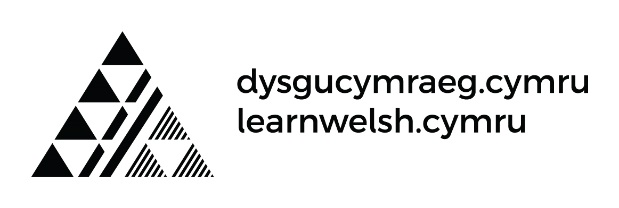 Cwrs Uwch - Uned Gyfoes (Hydref 2017)Un Bore Mercher – golygfa o bennod 1Gwyliwch y clip a disgrifiwch gyda’ch partner beth sy’n digwydd yn yr olygfa.  Efallai y bydd y cwestiynau isod yn eich helpu i gofio:Pam mae Faith yn edrych trwy’r llen?Pa fath o help mae hi eisiau?Pa fath o ffrog mae ei merch yn ei hawgrymu?Beth mae’r babi’n ei wneud?Beth mae’r fenyw drws nesa’n ei wneud?Sut mae’r olygfa’n gorffen?Gwyliwch eto.  Pwy sy’n dweud y geiriau hyn yn y sgript?  Ysgrifennwch enw’r cymeriad (Faith, Evan, merch Faith ac Evan) wrth y dyfyniad.Wnei di helpu fi plîs?				___________________ Sa i wedi gweld honna ers sbel.		___________________ Paid!							___________________ Bron ‘na.  Reit, ni mewn.  Cyfforddus?		___________________ Bydd Ceris bownd o ofyn pryd ti’n dod nôl.	___________________Oedd rhaid i ni siarad am hyn nawr?		___________________ Does dim lle yn y ffrog ‘na am bizza.		___________________ Hwyl fawr!						___________________  Gwyliwch unwaith eto ac atebwch y cwestiynau:Am beth dyw Faith ddim eisiau siarad ar hyn o bryd?_______________________________________________________ Beth mae’r ferch yn ei awgrymu am ffrog ei mam?_______________________________________________________ Siaradwch:  Ydy’r olygfa hon yn apelio atoch chi?  Pam neu pam lai?